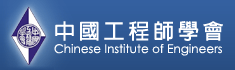  推動公共工程金安獎研討會 2018推動公共工程金安獎專案分享簡章指導單位：中國工程師學會主辦單位：中國工程師學會專案管理認證委員會承辦單位：新北市政府交通局中鼎工程股份有限公司中興工程顧問股份有限公司台灣世曦顧問股份有限公司財團法人中興工程顧問社社團法人中華民國工業安全衛生協會中華民國107年12月18日        2018推動公共工程金安獎專案分享簡章指導單位：中國工程師學會主辦單位：中國工程師學會專案管理認證委員會承辦單位：新北市政府交通局中鼎工程股份有限公司中興工程顧問股份有限公司台灣世曦顧問股份有限公司財團法人中興工程顧問社社團法人中華民國工業安全衛生協會目    的：以「推動公共工程金安獎專案分享」為目標，公共工程金安獎之推動談職業安全衛生經營策為主題，邀請勞動部職業安全衛生署前署長、主管機構和「公共工程金安獎」優等獎 新北市三重區三重商工地下停車場新建統包工程專案團隊共同分享。配合政府推動永續公共工程政策，落實安全管理，進而提升整體工安文化及台灣工程技術的競爭力，共同為台灣工程界邁向國際化而努力。參與對象：工程界、產業界、營建業、顧問業及相關院校等時    間：中華民國107年12月18日(星期二)  8:30-16:20地    點：台北市中山北路六段89號2樓(中鼎集團大樓)201會議室參加辦法：費用：已繳學會年費之會員每人1,500元(含主、承、協辦單位會員及員工)，非會員每人2,000元。報名截止日期：中華民國107年12月14日(名額50人，額滿即止）。全程參與本研討會可獲工程會技師訓練積分、公務人員終身學習時數、亞太/國際工程師可獲第二類CPD 積分。報名確認與取消：已完成報名與繳費之學員，主辦單位將於12月14日前以E-mail方式寄發上課通知函，如未收到任何通知，敬請來電確認。繳費後因故無法參加者，恕不退費。報名：傳真02-23973003、E-Mail：secretariat@cie.org.tw、電話：02- 23925128分機12中工會梁小姐。研討會諮詢專線: 02-2833-9999 分機51229 洽林先生。交    通：(響應節能減碳，請搭乘大眾捷運系統；特殊狀況時洽諮詢專線)1. 搭高/台鐵：台北站轉搭台北捷運淡水線芝山站#2出口往SOGO天母店旁)。2. 搭乘捷運：台北捷運淡水線 芝山站#2出口往SOGO天母店旁。(步行3分鐘)3. 搭乘公車：(士林電機站)206、220、280、612、902、中山幹線2018推動公共工程金安獎專案分享簡章指導單位：中國工程師學會主辦單位：中國工程師學會專案管理認證委員會承辦單位：新北市政府交通局中鼎工程股份有限公司中興工程顧問股份有限公司台灣世曦顧問股份有限公司財團法人中興工程顧問社社團法人中華民國工業安全衛生協會時    間：中華民國107年12月18日(星期二)  8:30-16:20地    點：台北市中山北路六段89號2樓(中鼎集團大樓)201會議室**主辦單位保有埸地、課程與師資異動之權利報  名  表請於12月14日星期五前(名額50人，額滿即止)將本表傳真至02-23973003繳費方式：□ 郵政劃撥帳號：00059892   戶名：社團法人中國工程師學會□ 信用卡：請填寫信用卡付款授權書中國工程師學會信用卡付款授權書卡   別 ： □ VISA   □ Master Card   □ JCB  發卡銀行：                   卡    號：                                           末三碼                有效期限：        月          年    持卡人簽名：_______________  __________付款金額：NT$                   【個人資料僅作為本次研討會使用】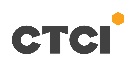 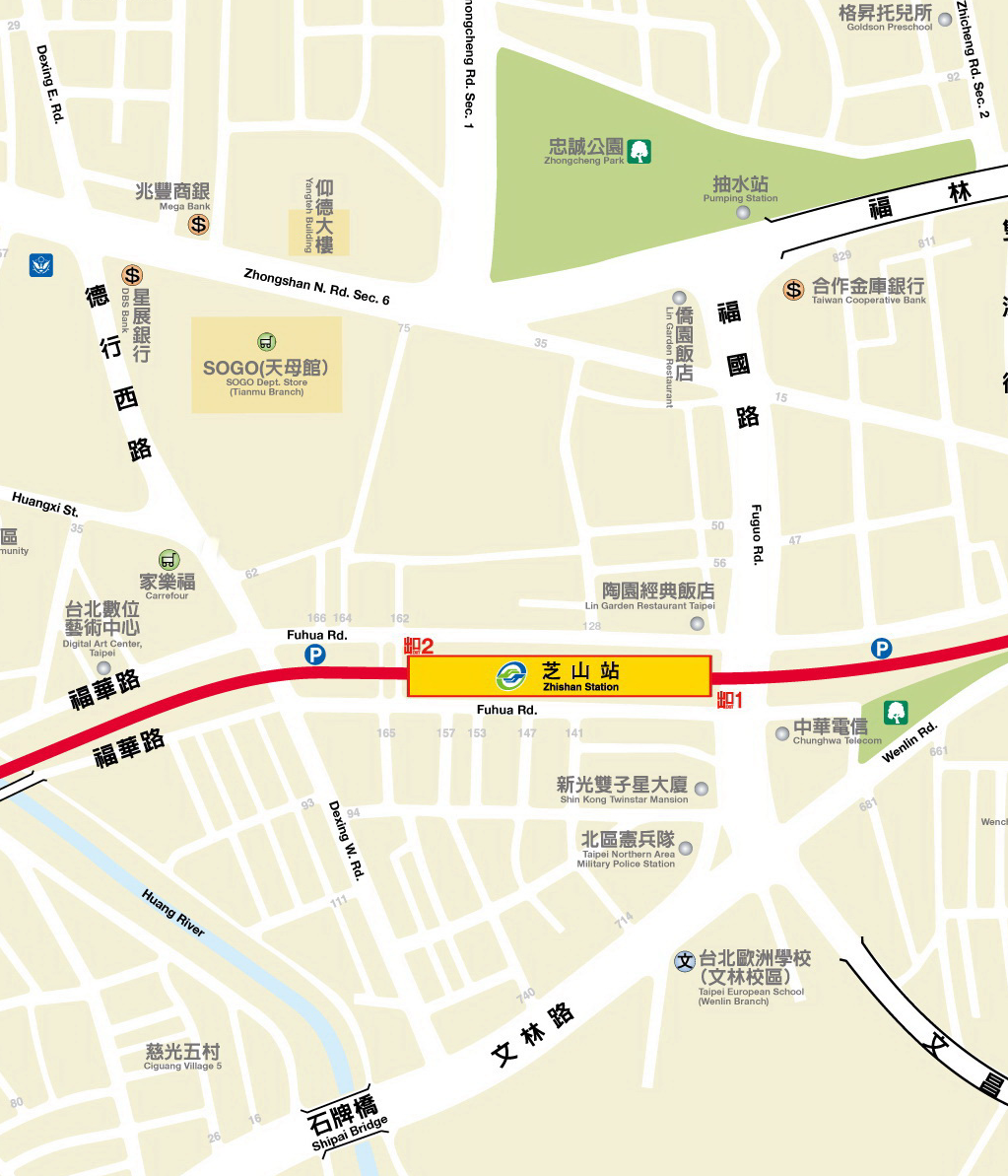 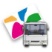 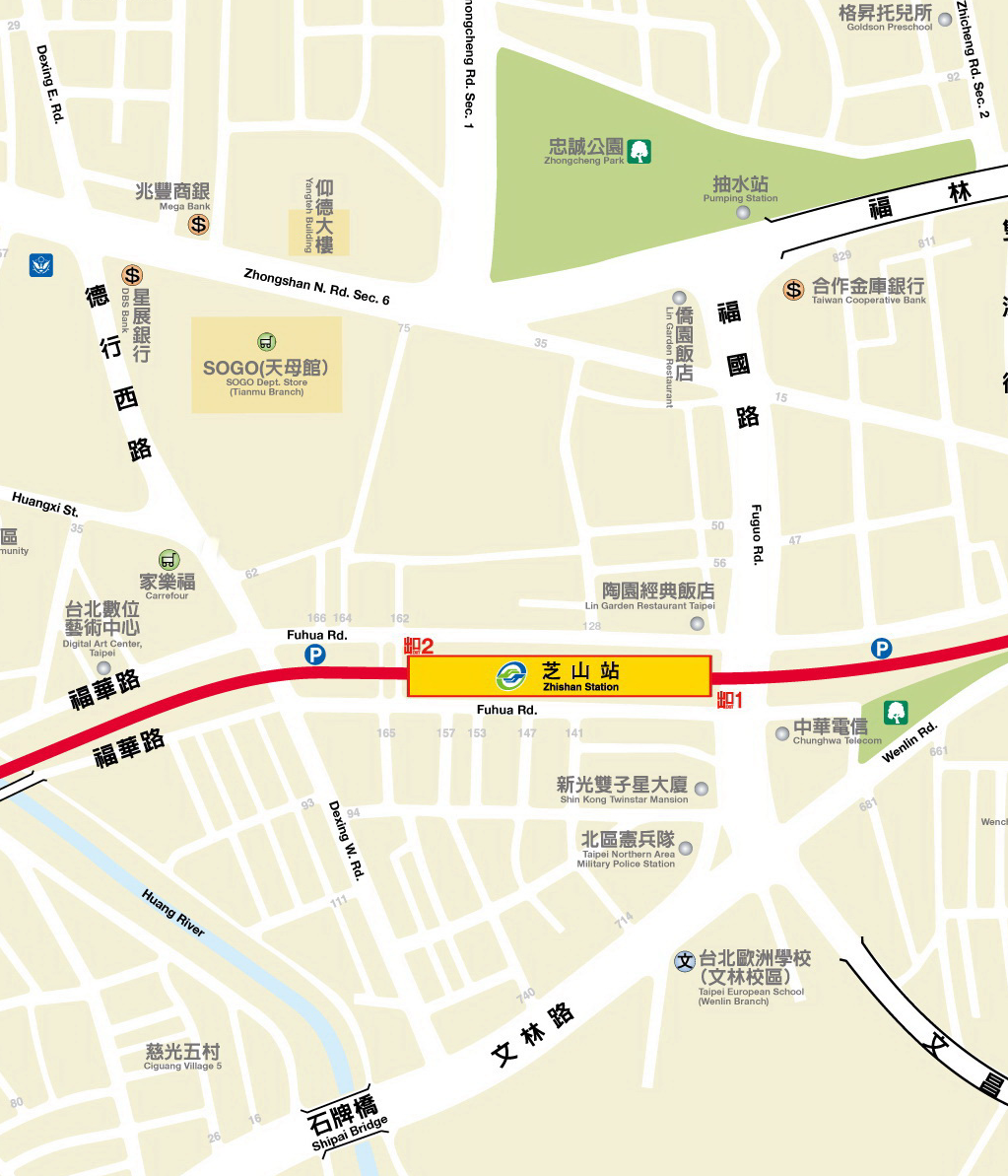 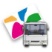 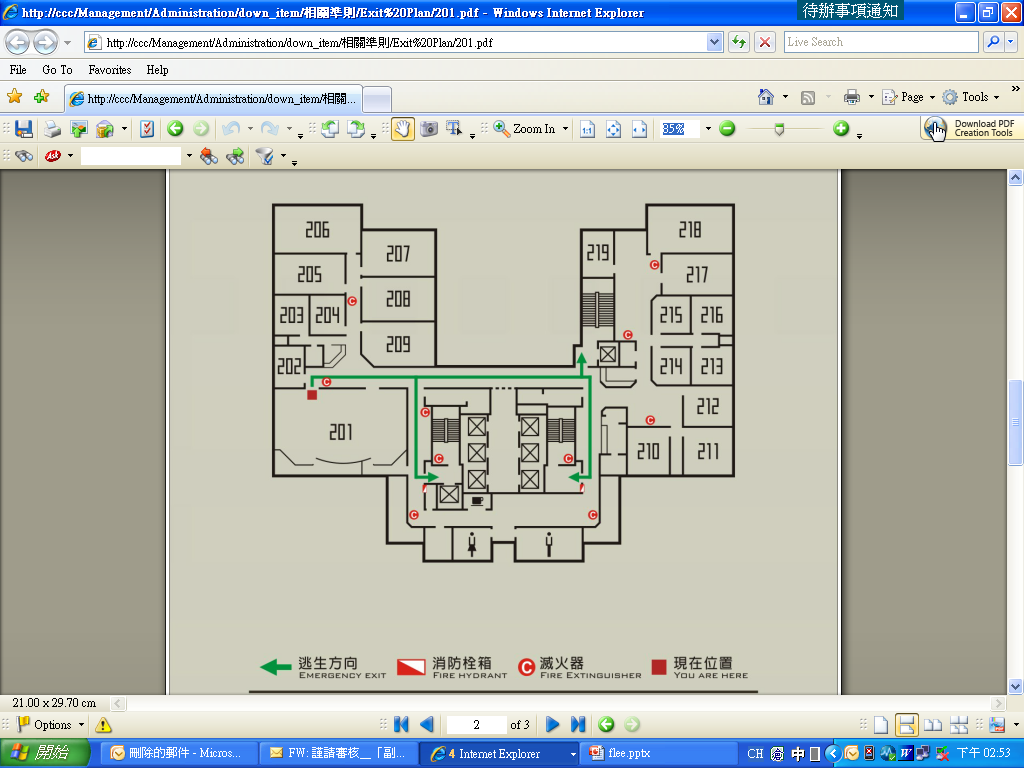 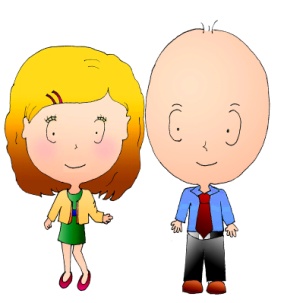 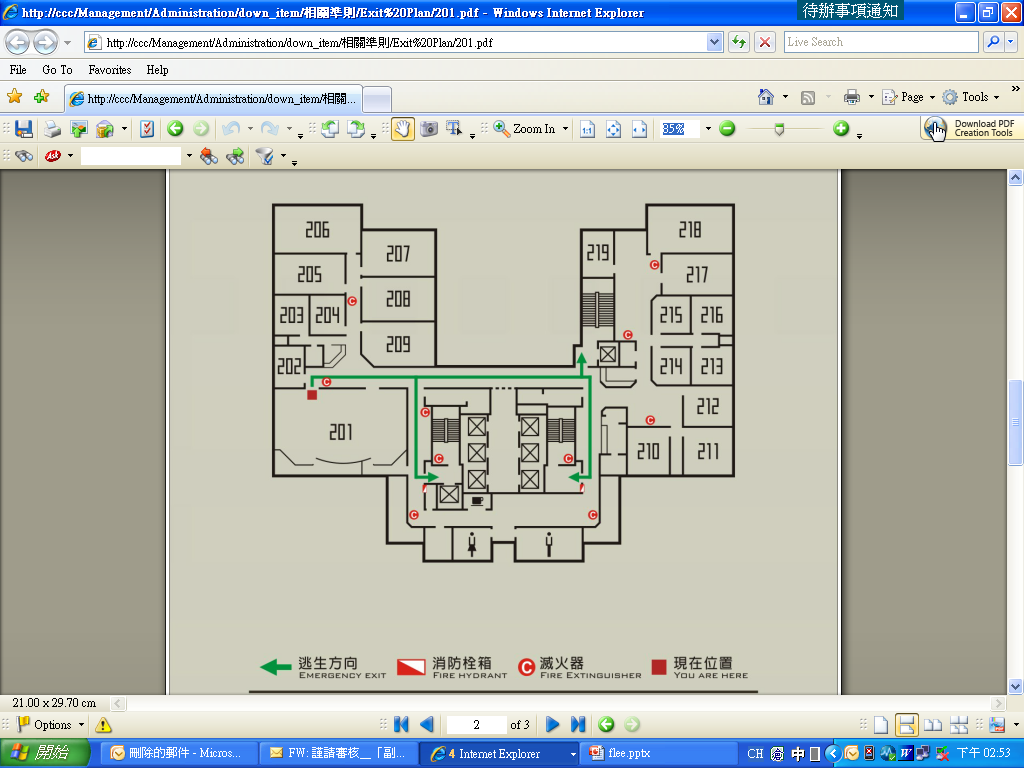 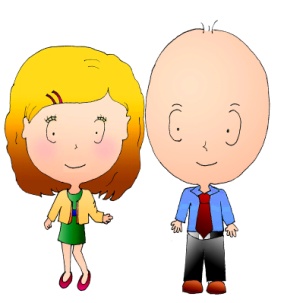 時間內 容主講人08:30~09:00報到、領取研討會資料09:00~09:20貴賓致詞勞動部職業安全衛生署前署長 中國工程師學會理事長專案管理認證委員主任委員新北市政府交通局09:20~09:25合照09:25~10:20從公共工程金安獎之推動談職業安全衛生經營策略勞動部職業安全衛生署前署長10:20~10:40交流茶敘10:40~12:00三重商工地下停車場新建統包工程專案團隊經驗分享新北市政府交通局(待邀請)12:00~13:00午膳(休息60分鐘)13:00~14:20三重商工地下停車場新建統包工程統包工程經驗分享萬鼎工程服務股份有限公司14:20~14:40交流茶敘14:40~16:00職業安全衛生管理系統社團法人中華民國工業安全衛生協會16:00~16:20經驗交流姓名身份證號碼(登錄認證積分)服務單位/職稱出生年月日(登錄認證積分)連絡電話手機:電話:                                         午餐  □ 一般    □ 素食報名費用參加單場研討會□ 已繳年費會員每人 1,500元(含主、承、協辦單位及員工)□ 非會員每人2,000元(含未繳年費會員)參加單場研討會□ 已繳年費會員每人 1,500元(含主、承、協辦單位及員工)□ 非會員每人2,000元(含未繳年費會員)參加單場研討會□ 已繳年費會員每人 1,500元(含主、承、協辦單位及員工)□ 非會員每人2,000元(含未繳年費會員)通訊地址□□□                                                (必填)□□□                                                (必填)□□□                                                (必填)E-MAIL                                                  (必填)                                                  (必填)                                                  (必填)認證積分 □申請工程會技師訓練積分，技師科別                (限填一科，非執業技師請勿勾選) □申請亞太/國際工程師可獲得第二類CPD 積分 □ 申請上網登錄公務人員終身學習時數(非公務人員請勿勾選) □ 申請本學會參訓證明 □申請工程會技師訓練積分，技師科別                (限填一科，非執業技師請勿勾選) □申請亞太/國際工程師可獲得第二類CPD 積分 □ 申請上網登錄公務人員終身學習時數(非公務人員請勿勾選) □ 申請本學會參訓證明 □申請工程會技師訓練積分，技師科別                (限填一科，非執業技師請勿勾選) □申請亞太/國際工程師可獲得第二類CPD 積分 □ 申請上網登錄公務人員終身學習時數(非公務人員請勿勾選) □ 申請本學會參訓證明收據收據抬頭  □同服務單位  □同本人  □其他___________________收據抬頭  □同服務單位  □同本人  □其他___________________收據抬頭  □同服務單位  □同本人  □其他___________________